Victor Valley Community College DistrictCOLLEGE COUNCIL AGENDA 	WEDNESDAY, JUNE 06, 2018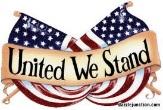 SAC, ROOM 44-C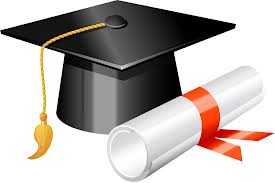 College Council will be meeting in the Student Activities Center, Room 44-C from 2:00p.m. – 4:00p.m.Superintendent/President ~ Roger WagnerSenior Staff ~ Peter Maphumulo, Tracey Richardson, Kevin Leahy, Karen EngelsenAcademic Senate ~ Jessica Gibbs, Lee Bennett, Claude OliverAFT ~ Justin MottASB Representative ~ David Perez Classified Managers ~ Deedee Garcia, Greta Moon, Robert SewellCSEA ~ Debbie Peterson, Carlos Martinez, Nancy TurnerCTA ~ Lisa Ellis, Michael ButrosDepartment Chair Representative ~ Diane Wollan Educational Administrators ~ Amber Allen, Arthur Lopez, Carl Smith, Hamid Eydgahi, Herbert English, Melanie Jones, Trish Ellerson, Virginia Moran. Call to OrderAnnouncement of items added or deleted to the agenda.Approval of the MinutesMay 16, 2018Informational/Discussion: June 19, 2018 Board Agenda Review ~ Roger Wagner (Attachment)Informational/Discussion: Tentative Budget Presentation ~ Tracey RichardsonInformational/Discussion: Guided Pathways – Overview ~ Karen Engelsen Informational/Discussion: Successes on Campus ~ RecognitionApproval of the 2018-2019 College Council Meeting Calendar ~ Roger Wagner (Attachment)Committee Updates:Diversity Committee: Meets on the Second and Fourth Tuesday of every month from 10-11am, SAC Quiet Room. Environmental Health & Safety Committee: Meets on the first Wednesday of every month from 9-10am, Bldg. 44 (SAC) Quiet Room.Facilities Committee: Meets the third Friday of every month at 1:00pm, Bldg. 10, Board Room.Finance Budget & Planning Committee: Meets on the third Wednesday of every month from 12:00 – 1:30pm, Bldg. 10, Board Room.Employee Professional Development Committee: Meets on the Second & Fourth Wednesday of every month from 2:15-3:15p.m., Staff Lounge, Bldg. 10.Student Success and Support Committee: Meets on the third Thursday of every month from 1:15 – 3:30 p.m., Bldg. 44 (SAC) Quiet Room.Technology Committee: Meets on the second and fourth Thursday of every month from 3:00 – 4:00 pm, Bldg. 10, CFIE Room. Future Meeting Topics:					Adjourn: 